Понятие о темпераменте - типы темперамента
При выборе профессии необходимо учитывать особенности типа темперамента. Однако не следует при этом путать темперамент с характером. 
Трудолюбие и лень, доброта и жестокость, аккуратность и неряшливость – все это черты характера, которые не заложены от природы, а формируются на протяжении всей жизни.Как темперамент влияет на выбор профессии?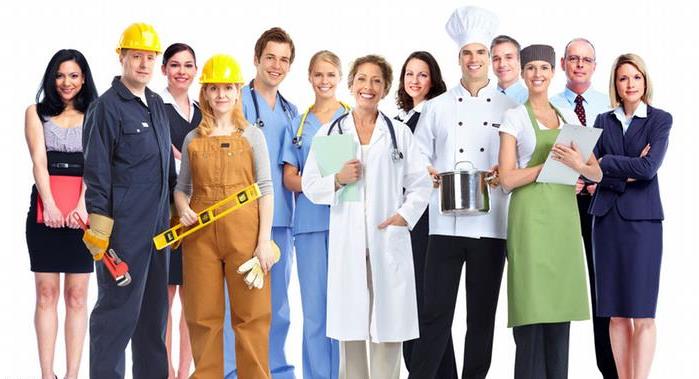 Честным или лживым, умным или глупым, талантливым или бездарным может быть человек с любым типом темперамента. Успешность человека зависит не от его темперамента, а от способностей, знаний, умений, навыков и направленности личности.Темперамент – это совокупность индивидуальных особенностей человека, характеризующих эмоциональную и динамичную сторону его деятельности (умственную деятельность и поведение). Отдельные свойства и особенности темперамента могут благоприятствовать или противодействовать формированию личностных черт.Темперамент составляет основу развития характера человека, оказывает влияние на способы общения и поведения человека.С физиологической точки зрения темперамент обусловлен типом высшей нервной деятельности человека (типом ВНД).Темперамент оказывает влияние на:Скорость возникновения психических процессов (скорость мышления, восприятия, длительность сосредоточения внимания).Интенсивность психических процессов (активность воли, сила эмоций).Оценку и контроль деятельности.Дисциплинарные воздействия.Темп, ритм и ускорение деятельности.Направленность психической деятельности на определённые объекты (экстраверсия или интроверсия).Темперамент – врожденная индивидуальная особенность человека, он не подвержен изменениям. Человек, обладающий любым типом темперамента, может быть способным и не способным.Тип темперамента не влияет на способности человека, просто одни жизненные задачи легче решаются человеком одного типа темперамента, другие — другого.Темперамент и выбор профессии
Влияние темперамента на выбор профессии меланхолика
Меланхолик отличается прекрасными умственными способностями, но в то же время они неустойчивы. Меланхолики легко и быстро схватывают новый материал, но столь же быстро могут его забыть.Меланхоличный тип плохо приспособлен к самостоятельной управленческой работе. Ему больше подходит точная умственная работа, в сочетании с дипломатичностью в отношениях с людьми. Чуткий, боящийся «открыть свое лицо» меланхолик ответственен за исполнение поставленной перед ним задачи, предполагающую высокую работоспособность и спокойную атмосферу.В первую очередь меланхоликам можно порекомендовать интеллектуальную сферу деятельности, где они будут чувствовать себя вполне уверенно и комфортно.
Меланхолики раскроют свои способности и потенциал в таких интеллектуальных сферах деятельности как: Интернет, программирование, аналитика, планирование, конструирование, работа, связанная с большими объёмами виртуальной информации. 
Часто среди меланхоликов можно встретить людей искусства.В процессе своей деятельности меланхоликам рекомендуется не перегружать себя контактами с людьми и избегать большой эмоциональной нагрузки.Влияние темперамента на выбор профессии флегматикаФлегматик способен достичь лучших результатов по качеству и объему выполняемой работы по сравнению с остальными типами темперамента в сходных условиях. Однако для успешной деятельности ему требуются стабильные условия работы.Флегматик незаменим в администрировании, сферах производства, а также везде, где требуется умение поддерживать текущие процессы деятельности в стабильном состоянии.Обстоятельность тяжелого на подъем флегматика будет незаменима в тех сферах деятельности, где необходимы педантичность, умение сосредоточиться, углубиться.Флегматикам следует выбирать профессии, где можно работать спокойно, без рывков.
Склонность флегматика к систематической работе, умение концентрироваться на поставленной задаче, вдумчивость – необходимые профессиональные качества ученого или исследователя. Флегматики – прекрасные аудиторы, бухгалтера, экономисты. Влияние темперамента на выбор профессии холерикаНа первом месте для холериков стоит человеческий фактор, общение, отношения и эмоции, что делает их незаменимыми в сферах, связанных с общением, обслуживанием, знакомствами. Холерики смогут самореализоваться в профессиях связанных с юриспруденцией, политикой, администрированием.Холерики добиваются больших успехов в деятельности, где ценится упорство, лидерские качества, напор, безудержность. У холериков высокие притязания, они смело идут навстречу трудностям, загружают себя работой.Холерикам прекрасно подойдет занятие, позволяющее использовать неукротимую энергию, «желание к перемене мест», инициативность и быстроту реакций. 
Из холериков получатся прекрасные каскадеры и летчики-испытатели.В то же время предприимчивыми холериками трудно управлять, их действия, порой, носят непредсказуемый характер. У холериков прекрасная, но неустойчивая работоспособность. Мгновенно взявшись за новое дело, он быстро перегорает, его работоспособность идет на спад. Холерики легко и быстро привыкают ко всему новому. А вот на формирование устойчивых новых навыков у холериков уходит много времени.К положительным качествам относится умение холерика в новых неожиданно изменившихся условиях мгновенно озвучить свежую идею, зажечь и повести за собой окружающих, при этом не важно, кто это будет подчиненный или вышестоящий руководитель. Недостатком холерика как руководителя является его в первую очередь ориентация на людей, а не на технические аспекты производства.Влияние темперамента на выбор профессии сангвиникаСангвиник способен быстро переключаться с одного вида деятельности на другой, очень мобилен. Сангвиники легко управляют своей работоспособностью, которая обычно весьма высокая и не зависит от внешних и внутренних причин. Привычки у сангвиника появляются легко и быстро. Сформированные навыки надолго закрепляются и сохраняются. Сангвинический тип темперамента не накладывает никаких ограничений по выбору профессии. В работе и в личных взаимоотношениях сангвиник ориентируется, прежде всего, на «человеческий фактор».  Лучшими сферами для самореализации сангвиника являются воспитательская или образовательная работа, где упор делается не на техническую сферу. Сангвиник будет успешен сферах организации и управления. Сангвиники – прекрасные водители, инженеры и сапёры. Природная гибкость сангвиника легко приспосабливается к частым разъездам, смене мест и людей.С точки зрения подчиненных сангвиник является самым лояльным, душевным, приятным руководителем. Однако большие затруднения у сангвиника-руководителя вызывают технические моменты.Сильной чертой характера сангвиников является – умение расположить к себе, уговорить.Типы темперамента известных людейК какому бы типу темперамента вы бы не относились, всегда минусы темперамента можно превратить в плюсы. Докажем это утверждение на примерах различных типов темперамента известных людей.Характеристика темперамента МеланхоликаЛюди с меланхолическим типом темперамента, как мы уже знаем, легко ранимы, с трудом переживают неприятные ситуации, все свои переживания держат в себе. Меланхолики внешне вяло реагируют на окружающие его действия. 
К классическим меланхоликам можно отнести таких выдающихся личностей, как Ч. Дарвин, Р. Декарт, Ф. Шопен, Лермонтов, А. Блок, Н.В. Гоголь, Чайковский. 
Меланхолический тип личности благодаря своей эмоциональной чувствительности способен чутко реагировать на различные проявления. Преодолев данный недостаток своего темперамента эти люди стали великими, творческими личностями.Характеристика темперамента ФлегматикаФлегматик, в отличие от меланхолика, наоборот медлителен и невозмутим. Для человека с флегматичным типом темперамента характерны устойчивые стремления и настроение, трудоголизм, упорство в работе и достижении цели. В эмоциональном плане флегматики очень скрытны, скупо проявляют свои чувства. Флегматиков их практически невозможно вывести из себя до тех пор пока не будут затронуты их личные интересы. Казалось бы, отрицательная черта темперамента, как медлительность у флегматиков с лихвой компенсируется большими достижениями в профессиональной деятельности. Яркие флегматики – И. А. Крылов, М. И. Кутузов, И. Ньютон.Характеристика темперамента СангвиникаСангвиники очень горячи и подвижны. У них часто меняется настроение. Люди, обладающие темпераментом сангвиника, быстро реагируют на все, что происходит вокруг, легко справляется с неудачами, забывая про них. К работе у сангвиников свое особое отношение: если работа интересна, он берется за нее с энтузиазмом, делает ее продуктивно и очень результативно, раскрывая свой потенциал, если же работа неинтересна, то сангвиник, выполняя ее, начинает угасать. 
Сангвиники прекрасно справляются с руководящей должностью, пользуются уважением коллег. 
К известным людям относились А. И. Герцен, В. А. Моцарт, Бомарше, Б. Наполеон, М.Ю. Лермонтов.Характеристика темперамента ХолерикаХолерический тип темперамента отличается порывистостью в своих поступках, неуравновешенностью, перепадами настроения, которые сопровождаются эмоциональными вспышками, из-за чего порой не способен четко оценить ситуацию. 
Однако холерики, собрав все свои силы, в нужный момент способны преодолеть серьезные трудности и проблемы. 
По своей природе все холерики – лидеры, они способны вести за собой, как, ниже стоящих, по рангу людей, так и собственных руководителей. 
Яркими холериками являются такие известные личности как: великий полководец А. В. Суворов, Петр Первый, А.С. Пушкин.
Примеры темпераментов из жизни известных людей
Из письма к жене О. Л. Книппер-Чеховой"Ты пишешь, что завидуешь моему характеру. Должен сказать тебе, что он от природы у меня резкий, я вспыльчив и проч. и проч. Но я привык сдерживать себя, ибо распускать себя порядочному человеку не подобает. В прежнее время я выделывал черт знает что" .
А. М. Горький сдерживал бурные проявления своего темперамента. Для этого он сознательно переключался на разные побочные действия с предметами. С людьми, которые высказывали противоположные ему взгляды, А. М. Горький старался быть бесстрастным и спокойным.Мушкетеры из романа А. Дюма «Три мушкетера»:Д. Артаньян – холерик
Арамис – меланхолик
Портос – сангвиник
Атос – флегматикОни прекрасно дополняют друг друга и поэтому непобедимы. Любая группа будет работать эффективно, если в ней присутствуют все четыре типа темперамента. 
Любая группа людей работает эффективней, если в ней есть представители всех четырех типов темперамента.Меланхолики первыми чувствуют, в каком направлении надо начинать поиск.Холерики выполняют функции бесстрашных разведчиков.Сангвиники являются источником положительных эмоций и постоянно генерируют неожиданные идеи.Флегматики анализируют информацию и предлагают взвешенное решение.